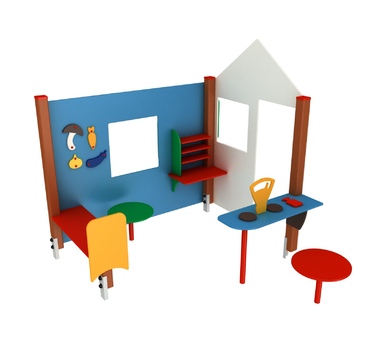 КМ-6.28.1Длина, мм:1750Ширина, мм:1500Высота, мм:1700Зона безопасности, мм:3750х3500МОДЕЛЬ ИГРОВАЯ МАГАЗИНДлина, мм:1750Ширина, мм:1500Высота, мм:1700Зона безопасности, мм:3750х3500Домик предназначен для активного отдыха детей. Домик Крыша, боковины, лавочка, декоративные элементы изготовлены из шлифованной влагостойкой фанера марки ФСФ сорт 1/1 ГОСТ 3916.1-96 толщиной 15 мм скругленной и отшлифованной по торцевым срезам для обеспечения безопасности и увеличения срока службы. ОпорыОпоры изготовлены из клееного деревянного бруса 80х80 сосновой породы сорта АА с закругленными углами. Материалом служит прошедшая предварительную обработку сосна, покрытая водоотталкивающими и УФ стойкими пропитками. Сверху столбы заканчиваются пластиковой заглушкой. Снизу столбы оканчиваются металлическими подпятниками, выполненным из неравнополочного оцинкованного уголка 40х70х3.МатериалыМеталлические элементы красится в 2 слоя эмалями АУ-1411 ТУ 2312-003-33447012-2015 и АУ-1518 ТУ 2312-176-00209711-2005 с предварительным грунтованием грунтом АУ-0179 ТУ 2312-179-0209711-2007. И порошковыми красками на специализированной покрасочной линии. Фанерные детали обрабатываются грунтовкой на основе акриловой дисперсии и красятся эмалью акриловой на водной основе ТУ 2313-003-56819806-12 стойкой к истиранию, атмосферным осадкам и УФ излучениям. Покрытие акриловой эмали и грунтовки соответствует требованиям ГОСТ 9.401-91 для защиты деревянных конструкций при эксплуатации в условиях открытой атмосферы умеренного климата (У1 по ГОСТ 9.104). На все болтовые соединения устанавливаются декоративные пластиковые заглушки. Метизы все оцинкованы. Сварные швы гладкие.МонтажДля монтажа изделия используется металлический уголок 40х40х4 ГОСТ 8509-93 длиной 450 мм. в количестве - 4 шт. Монтаж представляет собой анкерование каждой точки опоры металлическим уголком в землю под определенным углом с последующей фиксацией уголка к изделию при помощи сварки на двойной шов.Домик предназначен для активного отдыха детей. Домик Крыша, боковины, лавочка, декоративные элементы изготовлены из шлифованной влагостойкой фанера марки ФСФ сорт 1/1 ГОСТ 3916.1-96 толщиной 15 мм скругленной и отшлифованной по торцевым срезам для обеспечения безопасности и увеличения срока службы. ОпорыОпоры изготовлены из клееного деревянного бруса 80х80 сосновой породы сорта АА с закругленными углами. Материалом служит прошедшая предварительную обработку сосна, покрытая водоотталкивающими и УФ стойкими пропитками. Сверху столбы заканчиваются пластиковой заглушкой. Снизу столбы оканчиваются металлическими подпятниками, выполненным из неравнополочного оцинкованного уголка 40х70х3.МатериалыМеталлические элементы красится в 2 слоя эмалями АУ-1411 ТУ 2312-003-33447012-2015 и АУ-1518 ТУ 2312-176-00209711-2005 с предварительным грунтованием грунтом АУ-0179 ТУ 2312-179-0209711-2007. И порошковыми красками на специализированной покрасочной линии. Фанерные детали обрабатываются грунтовкой на основе акриловой дисперсии и красятся эмалью акриловой на водной основе ТУ 2313-003-56819806-12 стойкой к истиранию, атмосферным осадкам и УФ излучениям. Покрытие акриловой эмали и грунтовки соответствует требованиям ГОСТ 9.401-91 для защиты деревянных конструкций при эксплуатации в условиях открытой атмосферы умеренного климата (У1 по ГОСТ 9.104). На все болтовые соединения устанавливаются декоративные пластиковые заглушки. Метизы все оцинкованы. Сварные швы гладкие.МонтажДля монтажа изделия используется металлический уголок 40х40х4 ГОСТ 8509-93 длиной 450 мм. в количестве - 4 шт. Монтаж представляет собой анкерование каждой точки опоры металлическим уголком в землю под определенным углом с последующей фиксацией уголка к изделию при помощи сварки на двойной шов.